Centro Universitario UNED-A Coruña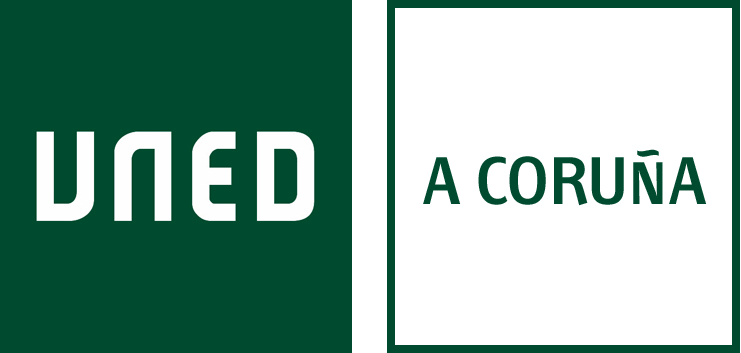 SOLICITUDE DE SUSPENSIÓN TEMPORAL DA VINCULACIÓN TITORIALPROFESOR/A  TITOR/A: D./ Dª______________________________________________SOLICITA: A suspensión temporal da vinculación titorial como profesor titor co Centro UNED A CORUÑA De ________________________________ a ________________________________ou Por un período de __________________________________________ a contar dende o_________________En virtude do art. do ROFCA do Centro UNED A CORUÑA (sinálese o que proceda): 51.2 a)51.2 b)51.2 c)51.2 d)51.2 e)A tal efecto, achégase a seguinte documentación xustificativa (achegar a que proceda): Asdo.: ……………………………………………………En A Coruña,  a _____________de ___________________________ de ______________En cumprimento da Lei Orgánica 15/1999 de Protección de Datos de carácter persoal, os datos persoais que nos facilite formarán parte dun ficheiro inscrito no Rexistro Xeral de Protección de Datos cuyo responsable será CENTRO ASOCIADO UNED A CORUÑA con CIF V1505840. La finalidade é a xestión do rexistro de entrada/saída do centro. Os datos persoais poderán ser comunicados a outras administracións públicas involucradas segúndo a normativa vixente. Poderá exercitar os seus dereitos de acceso, rectificación, cancelación e oposición mediante un escrito dirixido a CENTRO ASOCIADO UNED A CORUÑA, c/Educación, 3, 15011 A Coruña.